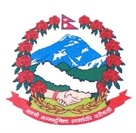 Statement by the delegation of Nepal39th session of the Working Group on Universal Periodic ReviewUPR of Hungary, 02 November 2021Time:  1 min 05 Secs                                                                    Words: 125Madam President,Nepal warmly welcomes the delegation of Hungary to the third cycle of UPR and thanks them for the presentation of report.Nepal appreciates Hungary’s continued engagement with the human rights protection mechanisms.We take positive note of the initiatives taken by Hungary to formulate the National Action Plan based on UN Security Council resolution 1325. The new National Action Plan for the implementation of the National Disability Programme is noteworthy.While wishing Hungary a successful review, we recommend the following for their consideration:Continue measures to ensure the full and effective implementation of existing legal provisions prohibiting racial discrimination.Continue measures to promote gender equality and ensure the representation of ethnic minorities in the political and public life.I thank you.